НАКАЗ07.11.2014    								                   №324Про організацію роботи психологічної служби Харківської гімназії №12у 2014/2015 навчальному роціВідповідно до «Положення про психологічну службу системи освіти України», затвердженого наказом Міністерства освіти і науки України від 03.05.1999 року № 127, наказу Міністерства освіти і науки України від 02.07.2009 № 616 «Про внесення змін до положення про психологічну службу системи освіти України», наказу Міністерства освіти і науки від 06.08.2013 № 1106 «Про затвердження Плану заходів Міністерства освіти і науки України щодо розвитку психологічної служби на період до 2017 року», листа Міністерства освіти і науки України від 25.07.2014 № 1/9-374 «Стан та особливості діяльності психологічної служби системи освіти у 2014/2015 навчальному році,  наказу управління освіти адміністрації Червонозаводського району від 05.11.2014 №209 «Про організацію роботи психологічної служби навчальних закладів району у 2014/2015 навчальному році» та з метою удосконалення роботи практичного психолога гімназіїНАКАЗУЮ:1. Практичному психологу Надточий М.В.:1.1. Дотримуватися у своїй діяльності нормативно-правових документів щодо організації діяльності практичного психолога.Постійно1.2. Вести документацію відповідно до методичних рекомендацій центру практичної психології і соціальної роботи КВНЗ «Харківська академія неперервної освіти».2014/2015 навчальний рік1.3. Покращувати змістовне наповнення звітно-аналітичних матеріалів: планів, аналітичних довідок, звітів тощо.Протягом року1.4. Планувати діяльність відповідно до норм часу на різні види діяльності, дотримуватися балансу у здійсненні кількісного та якісного аналізу, уникати хаотичних дій, досягати більшої системності в роботі.Протягом року1.5. Вдосконалювати методику проведення корекційно-розвивальної, профілактичної та просвітницької роботи.Протягом року1.6. Погоджувати  корекційно-розвивальні програми в Центрі практичної психології і соціальної роботи КВНЗ «Харківська академія неперервної освіти».За необхідністі1.7. Підвищувати фаховий рівень, відвідувати спецкурси, тренінги тощо.Протягом року1.8. За результатами проведеної роботи складати аналітичні довідки з ґрунтовним аналізом та конкретними рекомендаціями всім учасникам навчально-виховного процесу.Протягом року1.9.Забезпечити соціально-психологічний супровід дітей із сімей вимушених переселенців із Донецької та Луганської областей.1.10.  Розробити заходи щодо всебічного вивчення кожної дитини та соціально-психологічного патронату учнів 1-их та 5-их класів.Протягом листопада 2014 року1.11. Забезпечити психологічний супровід організації навчально-виховного процесу з дітьми з особливими освітніми потребами.За необхідності2. Контроль за виконанням наказу покласти на заступника директора з навчально-виховної роботи Слінько Л.А.Директор Харківської гімназії №12					Л.А.КалмичковаЗ наказом ознайомлені:Слінько Л.А.Надточий М.В.Слінько Л.А.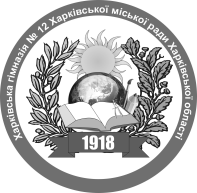 